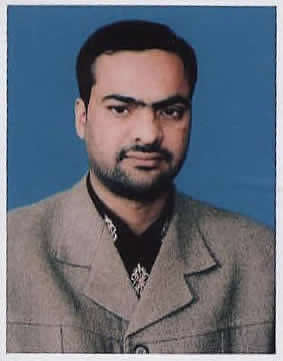  Atta Atta.335207@2freemail.com More than eleven years of extensive experience in software architecture, design, development, database design, team and project management. Successful in implementing high performance, highly available and secure systems, using common and n-Tiered architectures , object oriented application design approach and covering various aspects of software development processes, methodologies and tools. Natural problem solver, resourceful, self driven, do it attitude and good team player. Ability to see, suggest model and deliver viable technical solutions for real world business problems. Seeking to work with an organization that could utilize my technical and leadership expertise and skills to its maximum, together with providing professional and grooming working environment and opportunities.MANAGEMENT SkillS Management Skills:  Organizational and customer management skills.Leadership Skills:  Design phase, team management and software process leadership skills.Business strategist: plan and manage mid and enterprise level projects aligning business goals with technology solutions to drive process improvements, competitive advantage and bottom-line gains.Excellent communicator: leverage technical, business and financial acumen to communicate effectively with client executives and their respective teams.Technical SkillS SUMMARY 10 years of experience of Structured and Object Oriented Analysis.10 years of experience in Database designing10 years of experience of Applying Technologies to complete business processes.COMMANDING TOOLS/TECHNOLOGIESEDUCATION MSc. IT  Master in Information Technology     University Of Punjab (Lahore, Pakistan) Post Graduate Diploma  (Computer Science)                               Govt. Technical Teachers Training College Faisalabad Pakistan.        c.    Oracle Certified Professional (Developer Track)Oracle University USAIT EXPERIENCES.  I have been deeply involved in the development of n-Tier Business applications. Most of my work consists of financial information systems. I have the ability to apply technical skills in order to improve business functions of an organization.1.Company:				DPL   (Islamabad Pakistan)Designation:			Technical LeadResponsibility:	Interaction with management, project supervision, team supervision, Architecture Design, development and implementation. 2.Company:				Datum Square (Islamabad Pakistan)Designation:			Senior Software Engineer     Responsibility:	Project supervision, Client          interaction/communication,  development and implementation. 3.  Company:			          Daee Technologies (Sargodha Pakistan)Designation:		          Software EngineerResponsibility:	Client interaction/communication, Requirement Management, Project Scoping and Management, Providing Technical Advice to Customers according to their business needs, software analysis, design, development and implementation. 4-  Company:			          Nexelus Inc (USA)Designation:		          Software ArchitectResponsibility:	Application architecture, design, management, providing technical advice to customers according to their business needs, leading team technically and team mentoring. LANGUAGE SKILLS: Spoken, written English and Urdu.References:      Available upon demand.VISUAL TOOLS /LANGUAGES Java SE(Core Java, JDBC, RMI,IO, Multithreading, Network programming, Memmory management), Swing FrameworkC#Net (ADO.Net, LINQ,ORM, WCF, WPF, AutoFac, NService Bus, AutoMapper, DTO)WEB TECHNOLGIESHTML, Java Script, JQuery, CSS, AJAX,XML, JSON, AngularJS,Java EE(JSP, Spring, Hiberante, JSF, EJB, JUnit, Web Services(JAX WS, JAX RS)),Asp.Net(Web Forms, MVC, WebAPI, Entity Framework, Web Services(REST,SOAP))MOBILE TECHNOLOGIESAndroid SDK(Maps, Sensors, Multimedia, Sqllite, Multithreading, Network programming, Memory management, JNI,SVN, Augmented Reality, OpenGL), JDKFRAMEWORKS/IDE.Net Framework 3.5/4.0/4.5, Android Studio, NetBeansAPPLICATION SERVERTomcat, Glassfish, IIS, JBossRDBMS TOOLSORACLE 7.3, 8/8i/9i/10g, SQL Server 7/2000/2005/2008/2012, MS Access, PL/Sql, T-Sql, MySQLREPORTING TOOLSSSRS, SSIS, Crystal Reports ,Oracle ReportsOTHERSMacromedia Fireworks, Visio, ER Win, Rational Rose, Visual SourceSafe, MS-Office. Introduction to Big DataOperating SystemsWindows XP/2000 Advance Server/2003 Server, Windows 7/8Database AdministrationOracle 7/8/8i/9i/10g,Sql Server 7/2K/2005/2008/2012, MySqlArchitectural CompetenciesUML, Business Modeling, Architectural Mechanisms, Design Patterns, Oops, Ooad, POC development, Functional Estimation, Performance Tuning, Environments etc